ESTADOS PRESUPUESTARIOS POR DEPENDENCIA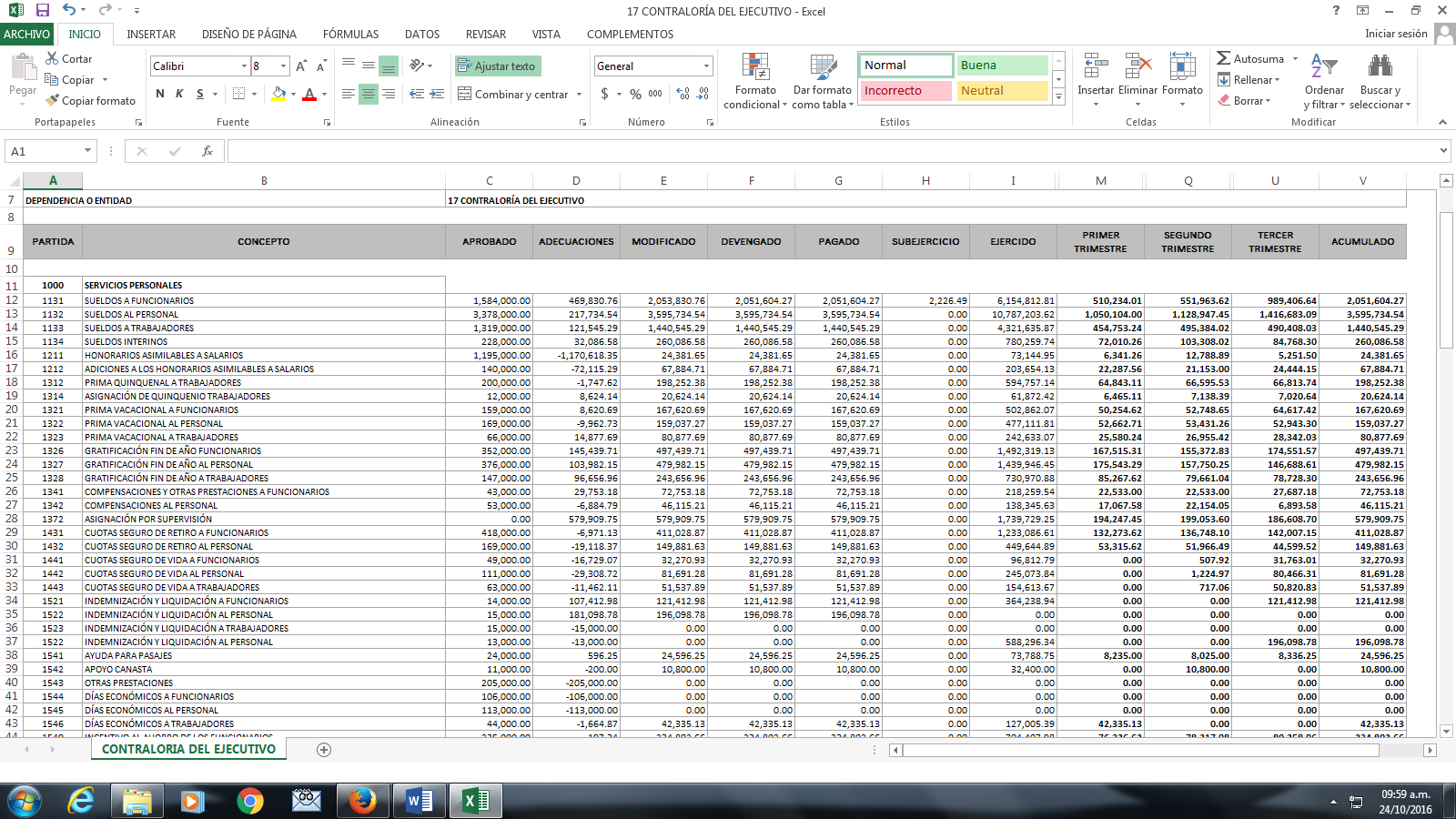 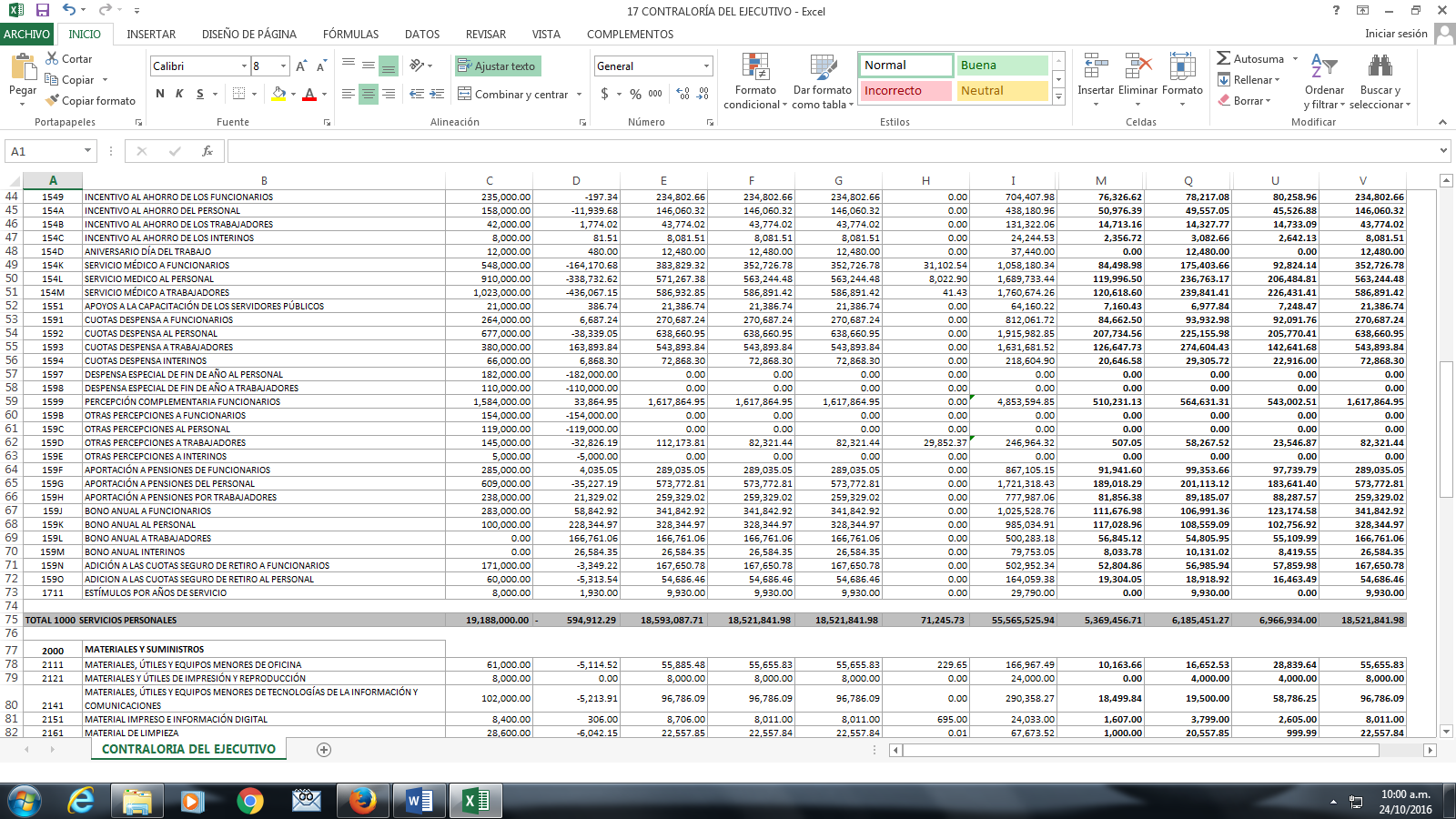 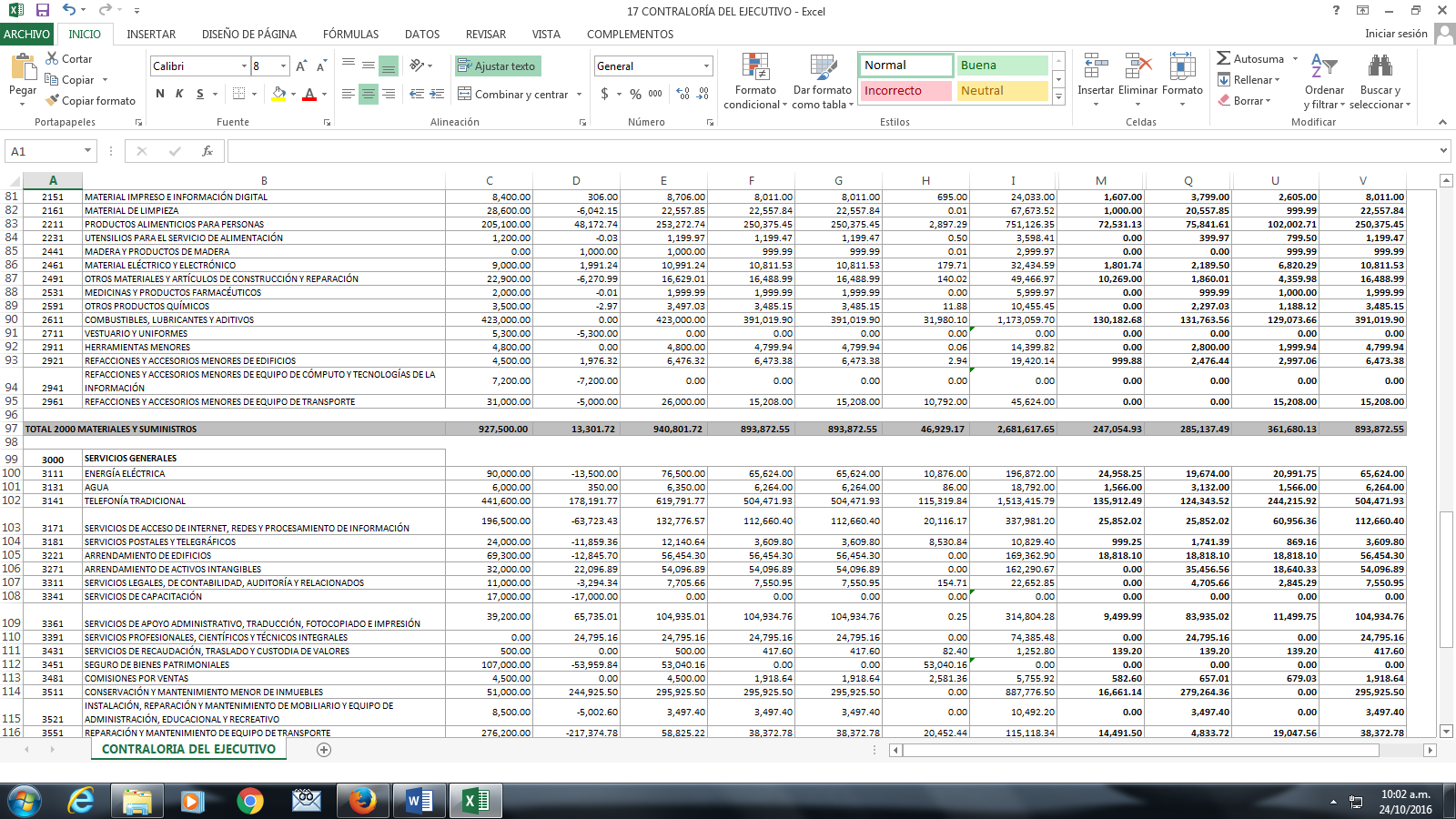 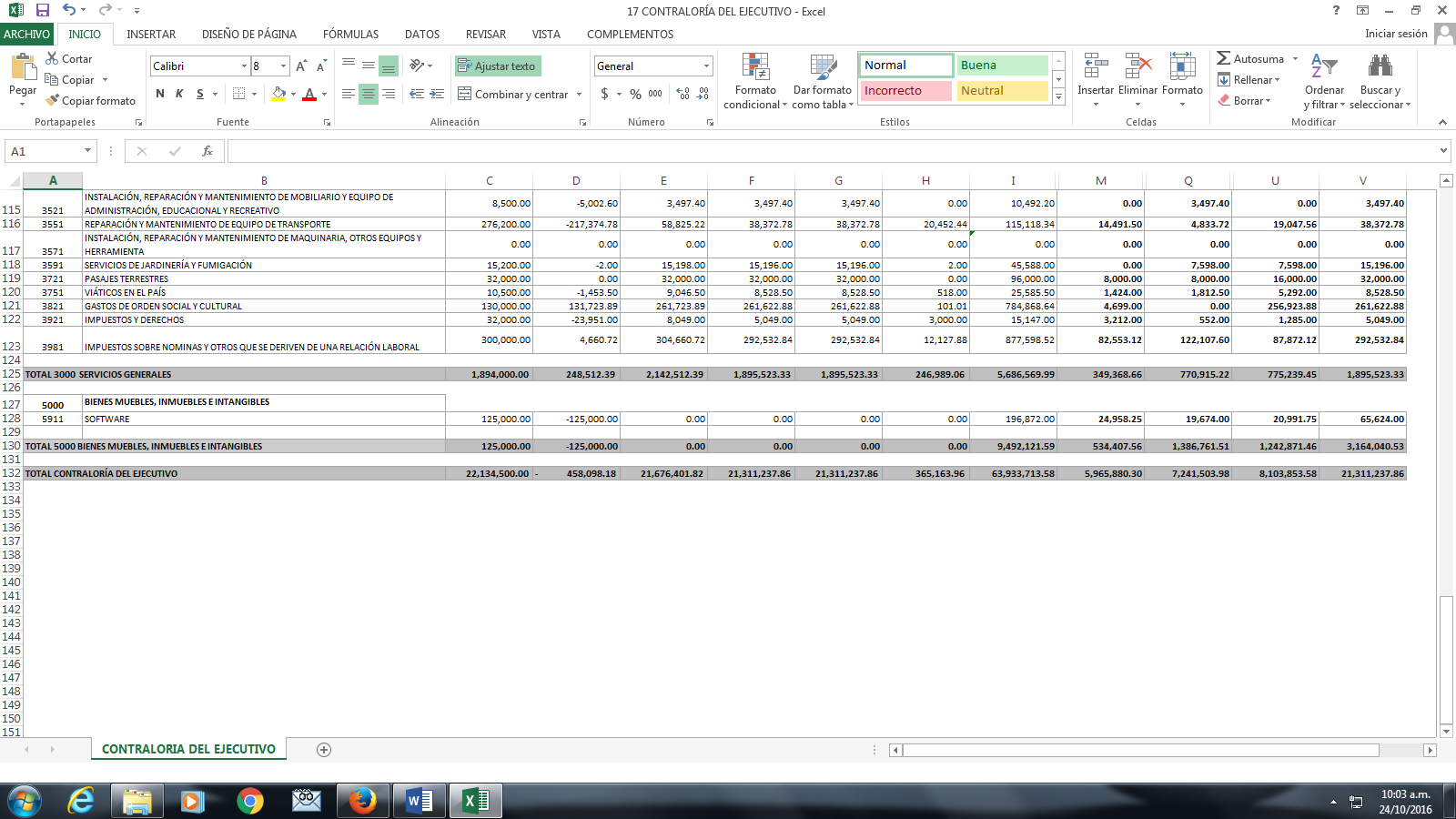 